
Wij leveren voortaan de voeding voor uw dier aan huis!
U koopt honden- of kattenvoeding bij ons, maar u voelt zich in deze coronatijden
onwennig om naar de praktijk te komen?
 
Misschien interesseert onze nieuwe home delivery service u wel?
U moet zich niet verplaatsenU vermijdt wachtrijen aan onze balieU bespaart tijdU kan uw levering volgen en uw leveringscondities wijzigen

Hoe werkt het?
 Geïnteresseerd ?
Neem vandaag nog contact met ons op om uw eerste diervoeding bestelling te plaatsen.
U kan ons contacteren op: [contactgegevens dierenartsenpraktijk]
Plaats uw bestelling 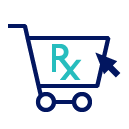 U geeft uw diervoeding 
bestelling aan ons door via telefoon of via e-mail
Ontvang uw bestelling 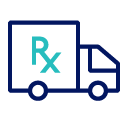 U ontvangt uw bestelling via Bpost, in normale omstandigheden binnende 24 uur

U ontvangt uw factuur 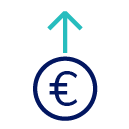 U ontvangt van ons uw factuur,te betalen volgens onze betaalcondities
